I, ___________________________, do hereby authorize a review and full disclosure of all records concerning myself to any duly authorized officer, employee or agent of the City of St. James, Missouri, and its Police Department, whether the said records are of public, private or confidential nature. In addition, I do hereby waive, release and forever relinquish any right I might otherwise have pursuant to Missouri’s Sunshine Law, Sections 610.010 through 610.200, inclusive, RSMo, or pursuant to any other provision of federal or state statute or regulation, local ordinance or common law, to review and/or copy any background investigation report, including but not limited to the final and any draft reports, and all written or otherwise recorded documents or data created, compiled or collected in connection with such background investigation, completed on me or any part thereof.The intent of this authorization is to give my consent for full and complete disclosure of any and all records of educational institutions; financial or credit institutions, including records of loans, the records of commercial or retail credit agencies (to include credit reports and/or ratings) and other financial statements and records wherever filed; medical and psychiatric treatment or consultation, including hospitals, clinics, private practitioners, and the U.S. Veterans Administration; current employment and previous employment records, including but not limited to any prior or current law enforcement agency employers, including background reports, efficiency ratings, complaints or grievances filed by or against me; records and recollections of attorneys at law, or of other counsel, whether representing me or another person in any case, either criminal or civil, in which I presently have or have had an interest; traffic and criminal history records, and records involving any incident where I have been arrested or convicted of a crime. The records referred to in this paragraph shall include, but are not limited to papers, documents, recordings and photographs, whether on paper or stored/transmitted electronically. I understand that any information obtained by a personal history background investigation which is developed directly or indirectly, in whole or in part, upon this release authorization, may be considered in determining my suitability for employment by the City of St. James, Missouri, whether the position sought is a paid or unpaid position, voluntary or educational in nature. I also understand that the City may in its sole discretion disclose to any appropriate law enforcement agencies and other governmental authorities any information received in the course of the background investigation indicative of conduct constituting any past, current or future felony or misdemeanor violations of any federal or state law or local ordinance committed or planned by me. I also understand this background check is required because of the nature of the particular position that I have made application in that it involves a sensitive position or that I may be working in an area where confidentiality and security is important. I also certify that any person(s) who may furnish such information concerning me shall not be held accountable for giving this information; and I do hereby release said person(s) from any and all liability which may be incurred as a result of furnishing such information. I further release, discharge, covenant not to sue and indemnify and hold harmless the City of St. James, Missouri, and all of its employees, agents, and assigns, from and against any and all claims, causes of action, losses, damages and/or liabilities of any kind or type resulting from or in connection with the performance or use of the background investigation, or from the disclosure of any information gathered in the course of the investigation to any person or entity as may be authorized by the terms of this release or at my written direction and consent.A photocopy of this release form will be valid as an original thereof, even though the said photocopy does not contain an original writing of my signature.MUST BE SIGNED IN THE PRESENCE OF A NOTARY:I, ________________________________________________, am applying for the position of Police Officer with the St. James Missouri Police Department. I understand that, in order to gauge my fitness for the position, the City of St. James must conduct a thorough and complete background investigation. I understand that, to facilitate a thorough and complete background investigation and to ensure complete candor on the part of those providing the necessary information, I must:A.) consent to an investigation by the City of St. James concerning my background;B.) waive any and all claims I might otherwise have against those individuals who conduct the investigation, or those who cooperate and provide information to the City; andC.) waive my right to review the complete background investigation.WHEREFOREI, for and in consideration of the City of St. Jame’s consideration of my application for the position, do hereby specifically authorize the City of St. James to conduct a thorough and complete background investigation on me for the purpose of gauging my fitness for the position and, further, I do hereby waive, release and forever relinquish any and all claims and causes of action against the City and/or any of its officials or employees that might otherwise accrue to me as a result of the City’s conduct of the investigation. I understand that, in the event I suffer any injury of any kind as a result of the City’s conduct of this investigation, I am herein forfeiting any and all right to bring legal action against or seek redress in the courts from the City or any of its officials or employees, even if such injury or harm occurs as a direct result of their negligence or any other failure on their part to satisfy any duty owed me. And, also for and in consideration of the City of St. Jame’s consideration of my application for the position, I do hereby specifically authorize, request and direct any individual, including but not limited to my family, friends, neighbors (past or present), and acquaintances (past or present), my employers (past or present), my references, educational institutions of any kind, credit bureaus or consumer reporting agencies, medical institutions or doctors, or any other person, institution, organization or governmental agency or instrumentality (local, state, federal, military, or foreign), wherever situated, to completely and thoroughly answer any and all questions concerning me posed by any official or employee of the City and to provide to the City, or any of its officials or employees, any requested document, information, record or file concerning me. I also hereby authorize access to any and all social networking accounts(s) that have been created under my name and/or email address(s) related to web based internet (Facebook, Twitter, MySpace, etc.) Refusal to allow access to social networking site account(s) created under my name and/or email address(s) shall be grounds for dismissal from the testing process. I do hereby waive, release and forever relinquish any and all claims and causes of action against any such individual that may accrue to me as a result of the individual’s cooperation with the conduct of the background investigation or release of information to the City or any of its officials or employees. I understand that, in the event I suffer any injury of any kind as a result of the individual’s cooperation with the conduct of the background investigation or release of information to the City, I am herein forfeiting any and all right to bring legal action against or seek redress in the courts from the individual, even if such injury or harm occurs as a direct result of the individual’s negligence or actual malice or any other failure on the individual’s part to satisfy any duty owed me.And, also for and in consideration of City of St. Jame’s consideration of my application for the position, recognizing that complete candor on the part of those from whom information is sought is ensured only by maintaining the confidentially of a complete background investigation, I do hereby waive, release and forever relinquish any right I might otherwise have pursuant to Missouri’s Sunshine Law, RMSO 610.011 and 610.021, to review and/or copy the background investigation completed on me or any part thereof. A copy of this Waiver and Release shall be deemed as effective as the original.For purposes of conducting the background investigation and gathering the information necessary to gauge my fitness for the position, this Waiver and Release shall be effective for a period of 18 months from the date of my execution hereof. My waiver of the right to review and copy the background investigation is perpetual. This Waiver and Release of All Claims is intended to be as broad and inclusive as permitted by the laws of the State of Missouri and, if any portion hereof is held to be invalid, the balance shall, notwithstanding, continue in full legal force and effect. My spouse (if any), heirs and legal representative, and any and all successors and assigns, are bound by the terms of this Waiver and Release of All Claims. This Waiver contains the entire agreement between the parties hereto and its terms are contractual and are not a mere recital. I have carefully read the above and foregoing Waiver and Release in its entirety. I know and understand the contents thereof and do, of my own free will, sign this Waiver and Release indicating my specific agreement to any and all terms.MUST BE SIGNED IN THE PRESENCE OF A NOTARY:I authorize the City of St. James, Missouri (“City” herein) to conduct an investigation with respect to my credit history for the purposes of securing employment, promotion, reassignment or retention as an applicant or employee with the City of St. James. I understand that the Fair Credit Reporting Act (FCRA), 15 USC Section 1681b authorizes consumer reporting agencies to furnish consumer credit reports for use by employers for employment purposes, as defined in 15 USC Section 1681a of the FCRA. This report may include information relating to my credit worthiness, credit standing, credit capacity, character, general reputation, personal characteristics, or mode of living which may be used or collected in whole or in part for the purpose of serving as a factor in establishing my eligibility for employment, promotion, reassignment or retention as an applicant or employee.I further understand, acknowledge and agree that, in compliance with the terms of the FCRA, 15 USC Section 1681b, the information contained in the report may be used by the City as a basis in whole or part for a denial of employment or as a basis in whole or part with respect to any other decision for employment purposes that would adversely affect me as a current employee or applicant for employment.I hereby give consent for the procurement of a credit report, and for the use of said report in whole or part by the City, including its employees, officials and agents, for employment purposes, to the full extent allowed under the FCRA.I also acknowledge that I have received a copy of a document explaining my rights under the Fair Credit Reporting Act, a copy of which is attached to this Authorization, and that I have read and understand said rights as explained to me in that document.MUST BE SIGNED IN THE PRESENCE OF A NOTARY:SUMMARY OF YOUR RIGHTS UNDER THE FAIRCREDIT REPORTING ACTThe federal Fair Credit Reporting Act (FCRA) is designed to promote accuracy, fairness, and privacy of information in the files of every “consumer reporting agency” (CRA). Most CRAs are credit bureaus that gather and sell information about you –such as if you pay your bills on time or have filed bankruptcy –to creditors, employers, landlords, and other businesses. CRAs also include criminal background searches. You can find the complete text of the FCRA, 15 U.S.C. 1681-1681u, at the Federal Trade Commission’s web site (http://www.ftc.gov). The FCRA gives you specific rights, as outlined below. You may have additional rights under state law. You may contact a state or local consumer protection agency or a state attorney general to learn those rights.You must be told if information in your file has been used against you. Anyone who uses information from a CRA to take action against you –such as denying an application for credit, insurance, or employment – must tell you, and give you the name, address, and phone number of the CRA that provided the consumer report.You can find out what is in your file. At your request, a CRA must give you the information in your file, and list of anyone who has requested it recently. There is no charge for the report if a person has taken action against you because of information supplied by the CRA, if you request the report within 60 days of receiving notice of the action. You also are entitled to one free report every twelve months if you certify that (1) you are unemployed and plan to seek employment with 60 days, (2) you are on welfare, or (3) your report is inaccurate due to fraud. Otherwise, a CRA may charge you up to eight dollars.You can dispute inaccurate information with the CRA. If you tell a CRA that your file contains inaccurate information, the CRA must investigate the items (unusually within thirty days) by presenting to its information source all relevant evidence you submit, unless your dispute if frivolous. The source must review your evidence and report its findings to the CRA. (The source also musts advise national CRAs – to which it has provided the data – of any error.) The CRA must give you a written report of the investigation, and a copy of your report if the investigation results in any change. If the CRA’s investigation does not resolve the dispute, you may add a brief statement to your file. The CRA must normally include a summary of your statement in future reports. If an item is deleted or a dispute statement is filed, you may ask that anyone who has recently received your report be notified of the change.Inaccurate information must be corrected or deleted. A CRA must remove or correct inaccurate or unverified information from its files, usually within 30 days after you dispute it. However, the CRA is not required to remove accurate data from your files unless it is outdated (as described below) or cannot be verified. If you dispute results in any change to your report, the CRA cannot reinsert into your file a disputed item unless the information source verifies its accuracy and completeness. In addition, the CRA must give you a written notice telling you it has reinserted the item. The notice must include the name, address, and phone number of the information sourceYou can dispute inaccurate items with the source of the information. If you tell anyone – such as a creditor who reports to a CRA – that you dispute an item, they may not then report the information to a CRA without including a notice of your dispute. In addition, once you’ve notified the source of the error in writing, it may not continue to report the information if it is, in fact, an error.Outdated information may not be reported. In most cases, a CRA may not report negative information that is more than seven years old; ten years for bankruptcies.Access to your file is limited. A CRA may provide information about you only to people with a need recognized by the FCRA – usually to consider an application with a creditor, insurer, employer, landlord, or other business.Your consent is required for reports that are provided to employers, or reports that contain medical information. A CRA may not give out information about you to your employer, or prospective employer, without your written consent. A CRA may not report medical information about you to creditors, insurer, or employers without your permissionYou may choose to exclude your name from CRA lists for unsolicited credit and insurance offers. Creditors and insurers may use file information as the basis for sending you unsolicited officers of credit or insurance. Such offers must include a toll-free phone number for you to call if you want your name and address removed from future lists. If you call, you must be kept off the list for two years. If you request, complete, and return the CRA from provided for this purpose, you must be taken off the list indefinitely.You may seek damages from violators. If a CRA, a user or (in some cases) a provider of CRAdata, violates the FCRA, you may sue them in state or federal court.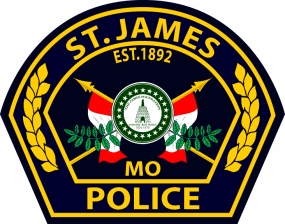 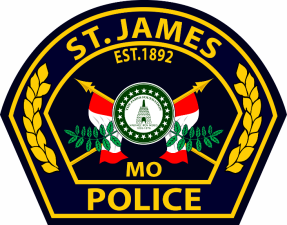 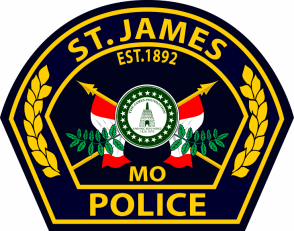 